АДМИНИСТРАЦИЯ МИХАЙЛОВСКОГО
МУНИЦИПАЛЬНОГО РАЙОНАПОСТАНОВЛЕНИЕ30.01.2023	с. Михайловка	№ 84-паО закреплении муниципальных дошкольных
образовательных бюджетных учреждений за территориями
Михайловского муниципального районаВ соответствии с Федеральным законом от 06.10.2003 № 131-ФЗ «Об общих принципах организации местного самоуправления в Российской Федерации», пунктом 6 части 1 статьи 9 и частей 2 и 3 статьи 67 Федерального закона от 29.12.2012 № 273-ФЗ «Об образовании в Российской Федерации» и в целях обеспечения территориальной доступности образовательных организаций, реализующих программу дошкольного образования, администрация Михайловского муниципального районаПОСТАНОВЛЯЕТ:Закрепить муниципальные дошкольные образовательные бюджетные учреждения за территориями Михайловского муниципального района на 2023-2024 учебный год (прилагается).Управлению по вопросам образования администрации Михайловского муниципального района (Чепала А.Ф.) довести до сведения муниципальных дошкольных образовательных бюджетных учреждений настоящее постановление.Считать утратившим силу постановление администрации Михайловского муниципального района от 19.01.2022 № 29-па «О закреплении муниципальных дошкольных образовательных бюджетных учреждений за территориями Михайловского муниципального района».Муниципальному казенному учреждению «Управление по организационно-техническому обеспечению деятельности администрации Михайловского муниципального района» (Корж С.Г.) разместить настоящее постановление на официальном сайте администрации Михайловского муниципального района.Контроль над исполнением настоящего постановления возложить на начальника управления по вопросам образования администрации Михайловского муниципального района Чепала А.Ф.И.о. главы Михайловского муниципального района - Главы администрации района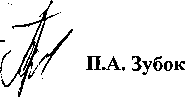 Приложениек постановлению администрации Михайловского муниципального района от3D.PS	- л*—Муниципальные дошкольные образовательные
бюджетные учреждения, закрепленные за территориями
Михайловского муниципального района№п/пНаименование муниципальных дошкольных образовательных бюджетных учреждений Михайловского муниципального районаНаименование населенных пунктов Михайловского муниципального района1.Муниципальное дошкольное образовательное бюджетное учреждение детский сад «Буратино» с. Михайловка.Муниципальное дошкольное образовательное бюджетное учреждение детский сад № 3 «Березка» с. Михайловка.Муниципальное дошкольное образовательное бюджетное учреждение детский сад № 16 «Светлячок» с. Михайловка.Муниципальное дошкольное образовательное бюджетное учреждение детский сад общеразвивающего вида № 33 «Ручеек» с. Михайловка.с. Абрамовка с. Васильевка с. Григорьевка с. Дальнее с. Дубки с. Зеленый Яр с. Кирпичное с. Ленинское с. Михайловка с. Новое с. Некруглово с. Новожатково с. Осиновка с. Павловка с. Первомайское с. Песчаное с. Родниковое с. Степное2.Муниципальное дошкольное образовательное бюджетное учреждение детский сад № 3 «Березка» с. Михайловка (группы с. Ляличи).с. Кремово с. Ляличи ст. Перелётный3.Муниципальное дошкольное образовательное бюджетное учреждение детский сад № 2 «Василёк» с. Первомайское.с. Дальнее с. Ленинское с. Новое с. Первомайское с. Родниковое с. Степное4.Муниципальное дошкольное образовательное бюджетное учреждение детский сад № 30 «Журавлик» с. Ивановка.с. Горбатка с. Горное с. Даниловка с. Ивановка с. Лубянка с. Николаевка с. Осиновка с. Отрадноес. Тарасовка с. Ширяевка5.Муниципальное дошкольное образовательноес. Абрамовкабюджетное учреждение детский садс. Григорьевкаобщеразвивающего вида № 32 «Росинка» п.с. ДальнееНовошахтинский.с. ДубкиМуниципальное дошкольное образовательноес. Ленинскоебюджетное учреждение детский садс. Михайловкаобщеразвивающего вида № 39 «Золотой ключик» п.с. НовоеНовошахтинский.п. Новошахтинский с. Новожатково с. Осиновка с. Павловка с. Первомайское с. Родниковое с. Степное